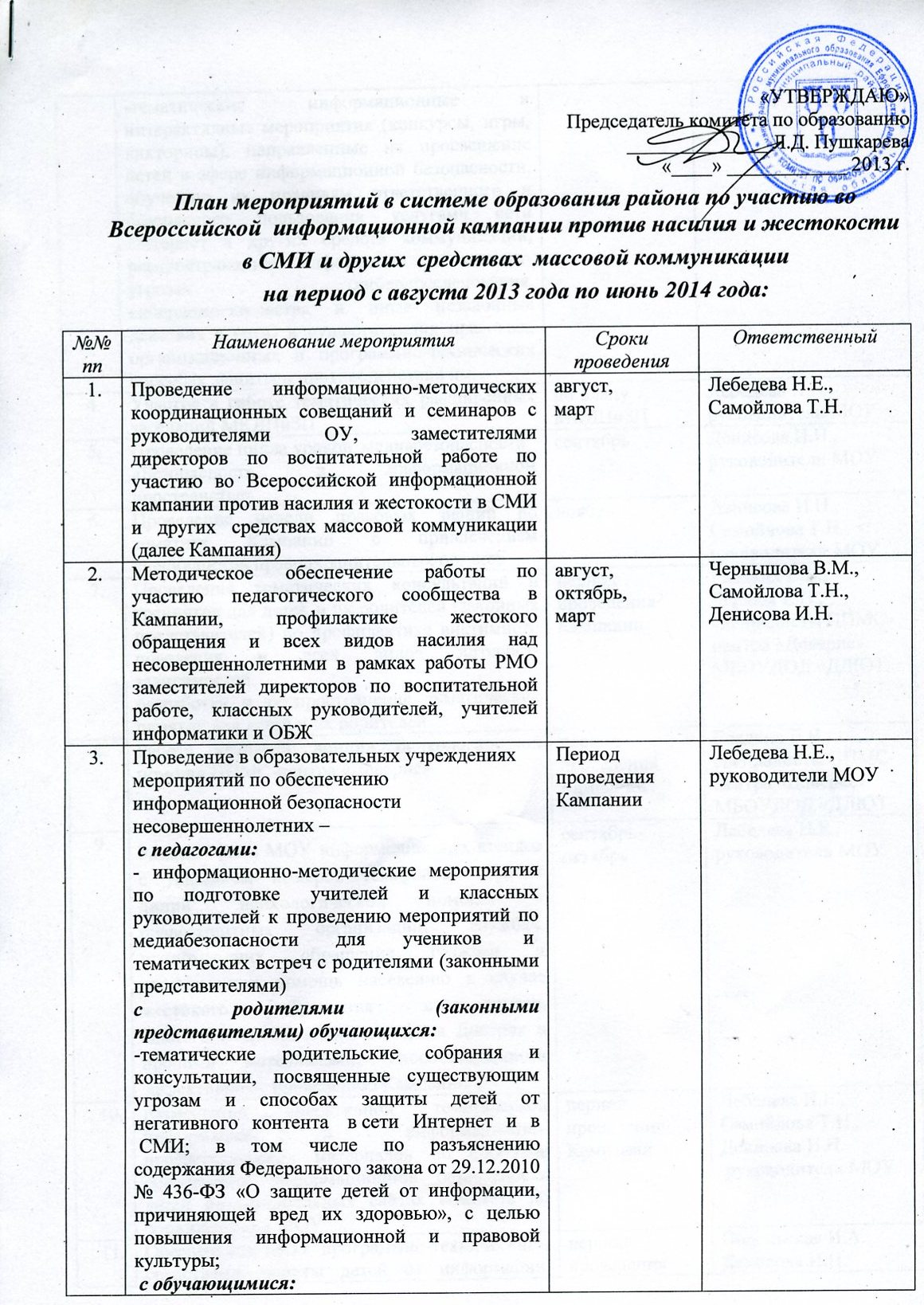 - тематические информационные и интерактивные мероприятия (конкурсы, игры, викторины), направленные на просвещение детей в сфере информационной безопасности, обучению их правилам ответственного и безопасного пользования услугами сети Интернет и других средств коммуникации, распространению информации о контент-угрозах (киберпреследования, кибердомогательства и иные незаконные действия в сети) и существующих правовых, организационных и программно-технических способах защиты и противодействия им.Участие в работе тематических расширенных заседаний МКДНиЗП по плануМКДНиЗПЛебедева Н.Е., руководители МОУПроведение цикла уроков  медиабезопасности«Безопасность в информационном пространстве»сентябрьДенисова И.Н.,руководители МОУПроведение недели правовых знаний по тематике Кампании с привлечением специалистов правоохранительных органовноябрьДенисова И.Н.,Самойлова Т.Н.руководители МОУПроведение тематических консультаций и тренингов для детей и их родителей (законных представителей) по профилактике виктимного поведения и всех видов интернет-зависимостей;разработка и распространение тематических памяток для детей и их родителейпериод проведения КампанииГладких В.В.,Черных Е.Н.,специалисты ППМС-центра «Доверие» МБОУДОД «ДДЮТ»Работа «горячей линии» психологической помощи ППМС-центра «Доверие» МБОУДОД «ДДЮТпериод проведения КампанииГладких В.В.,специалисты ППМС-центра «Доверие» МБОУДОД «ДДЮТРазмещение в МОУ информационных стендов с указанием номеров телефонов "горячих линий" психологической помощи и правозащитных организаций, службах, принимающих обращения граждан и   
оказывающих помощь населению в случае      
жестокого обращения с детьми,               единого Всероссийского телефона Доверия и прочими материалами, способствующими эффективному проведению Кампании.сентябрь- октябрьЛебедева Н.Е., руководители МОУРазмещение оперативной тематической        
информации и информационно-просветительских материалов по проблеме обеспечения информационной безопасности детей на официальных сайтах комитета по образованию и МОУ период проведения КампанииЛебедева Н.Е.,Самойлова Т.Н.,Денисова И.Н. руководители МОУОбеспечение МОУ программно-техническими средствами защиты детей от информации, причиняющей вред их здоровью и развитию, исключающими доступ обучающихся к ресурсам сети Интернет, несовместимым с задачами воспитания.период проведения КампанииПодольская И.А.Денисова И.Н.руководители МОУОрганизация участия школьников Ефремовского района во Всероссийских конкурсах - детского рассказа и рисунка «Телевизор - мой друг, телевизор – мой враг», - «Открытое письмо телевещателям»сентябрь,октябрьЧернышова В.М.Самойлова Т.Н.,руководители МОУ